附件2：新河县2022年公开招聘事业单位工作人员笔试考生防疫与安全须知     为确保新河县2022年公开招聘事业单位工作人员笔试工作安全顺利进行，保障广大考生和考务工作人员生命安全和身体健康，根据当前疫情形势和防控相关规定，现将我县2022年公开招聘事业单位工作人员笔试新冠肺炎疫情防控有关事项公告如下：    一、参加公开招聘事业单位工作人员笔试时，考生须持法定身份证件(二代身份证)、《笔试准考证》、《个人健康信息承诺书》、考前48小时内核酸检测阴性证明（为提高入场效率，考生尽可能提供纸质报告，时间计算以核酸采样时间为准），向考务工作人员出示“河北健康码”、“通信大数据行程卡”，经现场核验健康、行程信息与考生本人身份一致，且“健康码”为绿码、“通信大数据行程卡”未记录涉疫风险地区，体温检测低于 37.3℃的考生，方可进入考场。    二、高中风险地区和阳性病例点位人员、笔试时“河北健康码”为红码或黄码、各类尚在隔离观察期人员不得参加考试。按照疫情防控要求和上述提示无法提供相关健康证明的考生，不得参加笔试。因执行防疫规定需要进行隔离观察或隔离治疗的涉疫风险人员，不得参加笔试。     三、根据疫情防控工作有关要求，参加新河县2022年公开招聘事业单位工作人员笔试的考生须在笔试前14天（7月2日前）申领“河北健康码”。申领方式为：通过微信、支付宝搜索“河北健康码”小程序或下载“冀时办”APP，按照提示填写健康信息，核对并确认无误后提交，自动生成个人“河北健康码”。考生应自觉如实进行笔试前14天的健康监测，加强自身健康管理，减少流动和聚集。    考生须下载打印《个人健康信息承诺书》，申报本人笔试前14天健康状况。考生对个人健康状况填报实行承诺制，承诺填报内容真实、准确、完整，凡隐瞒、漏报、谎报旅居史、接触史、健康状况等疫情防控重点信息的，记入考生诚信档案，并依规依纪依法处理。14天内出现发热、咳嗽等症状的应及时就医并排除新冠肺炎感染隐患。    四、考生务必于7月5日-6日登陆报名网站填报“居住地信息”，填报考前14天、7天、2天居住地信息，并对所填报信息的真实性负责。7月5日-7月16日所填报信息发生变化的，应第一时间通知新河县人社局（联系电话:0319-4752735）并将详细情况上传邮箱：rsg4752735@163.com。请考生务于7月6日前完成填报，以免影响正常参加考试。    五、省外来新参加新河县2022年公开招聘事业单位工作人员笔试的考生均必须自觉遵守防疫措施和要求，提前做好来新准备，向所居地(村、网格、宾馆等)了解疫情防控要求,途中要严格做好个人防护。省外考生提供考前7日内和48小时内核酸阴性证明入新，主动进行自我健康监测。    中高风险地区所在县（市、区、旗，直辖市的乡镇、街道），虽未公布中高风险地区但7日内社会面出现本土阳性感染者的县（市、区、旗，直辖市的乡镇、街道）人员，须于笔试考试前7天来新，并务必提前以电话形式向新河县公开招聘工作领导小组报备（报备电话：0319-4752735）。省外其他地区人员建议于笔试考试前3天来新，并提前向所居地(村、网格、宾馆等)报备，完整登记“来新报备二维码”(目的地填写新河、所去乡村、网格)，严格落实相关疫情防控措施。以保持健康码正常，避免影响考试。    六、既往新冠肺炎确诊病例、无症状感染者及密切接触者，现已按规定解除隔离观察的考生，应当主动向考试组织机构报告并提供相关证明材料，考试当天，河北健康码、行程码均为绿码且健康状况正常，持考试前48小时内核酸检测阴性证明，可参加笔试。    七、考试当天，若考生在进入考点或考试过程中出现发热、咳嗽等症状，由考点医护人员进行初步诊断，并视情况安排到备用考场参加笔试，或者立即采取隔离措施，送往定点医院进行医治。    八、考生进入考点后，需全程佩戴符合防护要求的口罩(建议佩戴医用外科口罩)，仅在入场核验身份时可以暂时摘下口罩。考生须听从考点工作人员指挥，分散进入考场，进出考场、如厕时均须与他人保持1米以上距离，避免近距离接触交流。    九、考生应当切实增加疫情防控意识，做好个人防护工作。考试前主动减少外出和不必要的聚集、人员接触，不到人群拥挤、通风不好的场所，不到疫情防控处于中高风险等级的地区，乘坐公共交通工具时应注意规避疫情风险。市外考生可依据自身情况提前做好来新准备，考试期间需入住宾馆的，请选择有资质并符合复工复产要求的宾馆，并提前向拟入住宾馆了解疫情防控要求。    特别提示：考生按照疫情防控有关要求，做好健康监测、自我隔离和相关防护，备好相关证明材料，为顺利参加考试做好准备。届时，如因不能满足疫情防控相关要求，而影响参加考试的，责任由考生自负。    通知发布后，疫情防控工作有新要求和规定的，新河县公开招聘工作领导小组将另行发布公告通知。   疫情防控政策咨询电话：0319-4988096附件：来新报备二维码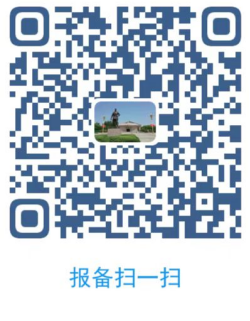                2022年7月1日